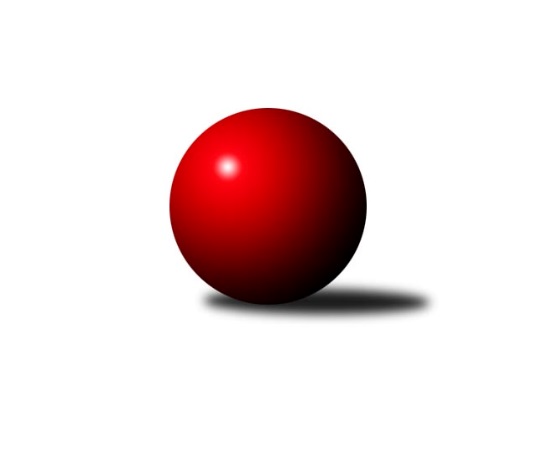 Č.3Ročník 2023/2024	18.6.2024 Jihomoravský KP2 sever 2023/2024Statistika 3. kolaTabulka družstev:		družstvo	záp	výh	rem	proh	skore	sety	průměr	body	plné	dorážka	chyby	1.	SK Brno Žabovřesky B	3	3	0	0	16.5 : 7.5 	(23.0 : 13.0)	2390	6	1666	724	55.7	2.	KK Moravská Slávia Brno G	3	2	1	0	17.0 : 7.0 	(23.0 : 13.0)	2533	5	1773	761	52.7	3.	KS Devítka Brno A	2	2	0	0	14.0 : 2.0 	(20.0 : 4.0)	2490	4	1725	765	53	4.	KK Moravská Slávia Brno E	3	2	0	1	16.0 : 8.0 	(22.5 : 13.5)	2459	4	1743	716	54.3	5.	KK Orel Telnice B	3	2	0	1	13.0 : 11.0 	(19.0 : 17.0)	2264	4	1628	636	71	6.	KK Slovan Rosice D	3	1	1	1	11.0 : 13.0 	(20.0 : 16.0)	2415	3	1660	756	47.3	7.	TJ Sokol Brno IV B	2	1	0	1	10.0 : 6.0 	(14.0 : 10.0)	2431	2	1749	683	58.5	8.	KK Moravská Slávia Brno F	3	1	0	2	11.5 : 12.5 	(19.5 : 16.5)	2438	2	1724	715	65.7	9.	KS Devítka Brno B	2	0	0	2	0.0 : 16.0 	(0.0 : 24.0)	1551	0	1175	376	154.5	10.	KK Ořechov	3	0	0	3	7.0 : 17.0 	(11.0 : 25.0)	2163	0	1556	607	91	11.	SKK Veverky Brno B	3	0	0	3	4.0 : 20.0 	(8.0 : 28.0)	2243	0	1611	632	74.3Tabulka doma:		družstvo	záp	výh	rem	proh	skore	sety	průměr	body	maximum	minimum	1.	KK Moravská Slávia Brno G	2	2	0	0	13.0 : 3.0 	(17.0 : 7.0)	2468	4	2474	2461	2.	SK Brno Žabovřesky B	1	1	0	0	7.0 : 1.0 	(11.0 : 1.0)	2412	2	2412	2412	3.	KS Devítka Brno A	1	1	0	0	6.0 : 2.0 	(8.0 : 4.0)	2517	2	2517	2517	4.	KK Orel Telnice B	1	1	0	0	5.0 : 3.0 	(6.0 : 6.0)	2075	2	2075	2075	5.	KK Slovan Rosice D	1	0	1	0	4.0 : 4.0 	(6.0 : 6.0)	2638	1	2638	2638	6.	TJ Sokol Brno IV B	1	0	0	1	3.0 : 5.0 	(6.0 : 6.0)	2364	0	2364	2364	7.	KK Moravská Slávia Brno E	1	0	0	1	3.0 : 5.0 	(4.5 : 7.5)	2466	0	2466	2466	8.	KS Devítka Brno B	1	0	0	1	0.0 : 8.0 	(0.0 : 12.0)	1405	0	1405	1405	9.	KK Moravská Slávia Brno F	2	0	0	2	6.5 : 9.5 	(12.0 : 12.0)	2381	0	2443	2318	10.	KK Ořechov	2	0	0	2	4.0 : 12.0 	(5.0 : 19.0)	2262	0	2269	2254	11.	SKK Veverky Brno B	2	0	0	2	3.0 : 13.0 	(7.0 : 17.0)	2306	0	2316	2295Tabulka venku:		družstvo	záp	výh	rem	proh	skore	sety	průměr	body	maximum	minimum	1.	KK Moravská Slávia Brno E	2	2	0	0	13.0 : 3.0 	(18.0 : 6.0)	2481	4	2554	2407	2.	SK Brno Žabovřesky B	2	2	0	0	9.5 : 6.5 	(12.0 : 12.0)	2380	4	2392	2367	3.	KS Devítka Brno A	1	1	0	0	8.0 : 0.0 	(12.0 : 0.0)	2462	2	2462	2462	4.	TJ Sokol Brno IV B	1	1	0	0	7.0 : 1.0 	(8.0 : 4.0)	2498	2	2498	2498	5.	KK Moravská Slávia Brno F	1	1	0	0	5.0 : 3.0 	(7.5 : 4.5)	2554	2	2554	2554	6.	KK Orel Telnice B	2	1	0	1	8.0 : 8.0 	(13.0 : 11.0)	2453	2	2500	2406	7.	KK Slovan Rosice D	2	1	0	1	7.0 : 9.0 	(14.0 : 10.0)	2304	2	2419	2189	8.	KK Moravská Slávia Brno G	1	0	1	0	4.0 : 4.0 	(6.0 : 6.0)	2599	1	2599	2599	9.	KK Ořechov	1	0	0	1	3.0 : 5.0 	(6.0 : 6.0)	2064	0	2064	2064	10.	SKK Veverky Brno B	1	0	0	1	1.0 : 7.0 	(1.0 : 11.0)	2181	0	2181	2181	11.	KS Devítka Brno B	1	0	0	1	0.0 : 8.0 	(0.0 : 12.0)	1696	0	1696	1696Tabulka podzimní části:		družstvo	záp	výh	rem	proh	skore	sety	průměr	body	doma	venku	1.	SK Brno Žabovřesky B	3	3	0	0	16.5 : 7.5 	(23.0 : 13.0)	2390	6 	1 	0 	0 	2 	0 	0	2.	KK Moravská Slávia Brno G	3	2	1	0	17.0 : 7.0 	(23.0 : 13.0)	2533	5 	2 	0 	0 	0 	1 	0	3.	KS Devítka Brno A	2	2	0	0	14.0 : 2.0 	(20.0 : 4.0)	2490	4 	1 	0 	0 	1 	0 	0	4.	KK Moravská Slávia Brno E	3	2	0	1	16.0 : 8.0 	(22.5 : 13.5)	2459	4 	0 	0 	1 	2 	0 	0	5.	KK Orel Telnice B	3	2	0	1	13.0 : 11.0 	(19.0 : 17.0)	2264	4 	1 	0 	0 	1 	0 	1	6.	KK Slovan Rosice D	3	1	1	1	11.0 : 13.0 	(20.0 : 16.0)	2415	3 	0 	1 	0 	1 	0 	1	7.	TJ Sokol Brno IV B	2	1	0	1	10.0 : 6.0 	(14.0 : 10.0)	2431	2 	0 	0 	1 	1 	0 	0	8.	KK Moravská Slávia Brno F	3	1	0	2	11.5 : 12.5 	(19.5 : 16.5)	2438	2 	0 	0 	2 	1 	0 	0	9.	KS Devítka Brno B	2	0	0	2	0.0 : 16.0 	(0.0 : 24.0)	1551	0 	0 	0 	1 	0 	0 	1	10.	KK Ořechov	3	0	0	3	7.0 : 17.0 	(11.0 : 25.0)	2163	0 	0 	0 	2 	0 	0 	1	11.	SKK Veverky Brno B	3	0	0	3	4.0 : 20.0 	(8.0 : 28.0)	2243	0 	0 	0 	2 	0 	0 	1Tabulka jarní části:		družstvo	záp	výh	rem	proh	skore	sety	průměr	body	doma	venku	1.	KK Moravská Slávia Brno F	0	0	0	0	0.0 : 0.0 	(0.0 : 0.0)	0	0 	0 	0 	0 	0 	0 	0 	2.	KK Moravská Slávia Brno G	0	0	0	0	0.0 : 0.0 	(0.0 : 0.0)	0	0 	0 	0 	0 	0 	0 	0 	3.	KK Ořechov	0	0	0	0	0.0 : 0.0 	(0.0 : 0.0)	0	0 	0 	0 	0 	0 	0 	0 	4.	KS Devítka Brno A	0	0	0	0	0.0 : 0.0 	(0.0 : 0.0)	0	0 	0 	0 	0 	0 	0 	0 	5.	KK Moravská Slávia Brno E	0	0	0	0	0.0 : 0.0 	(0.0 : 0.0)	0	0 	0 	0 	0 	0 	0 	0 	6.	SKK Veverky Brno B	0	0	0	0	0.0 : 0.0 	(0.0 : 0.0)	0	0 	0 	0 	0 	0 	0 	0 	7.	SK Brno Žabovřesky B	0	0	0	0	0.0 : 0.0 	(0.0 : 0.0)	0	0 	0 	0 	0 	0 	0 	0 	8.	KK Slovan Rosice D	0	0	0	0	0.0 : 0.0 	(0.0 : 0.0)	0	0 	0 	0 	0 	0 	0 	0 	9.	KK Orel Telnice B	0	0	0	0	0.0 : 0.0 	(0.0 : 0.0)	0	0 	0 	0 	0 	0 	0 	0 	10.	TJ Sokol Brno IV B	0	0	0	0	0.0 : 0.0 	(0.0 : 0.0)	0	0 	0 	0 	0 	0 	0 	0 	11.	KS Devítka Brno B	0	0	0	0	0.0 : 0.0 	(0.0 : 0.0)	0	0 	0 	0 	0 	0 	0 	0 Zisk bodů pro družstvo:		jméno hráče	družstvo	body	zápasy	v %	dílčí body	sety	v %	1.	Jiří Bělohlávek 	KK Moravská Slávia Brno E 	3	/	3	(100%)	6	/	6	(100%)	2.	Karel Brandejský 	KK Moravská Slávia Brno E 	3	/	3	(100%)	5.5	/	6	(92%)	3.	Antonín Zvejška 	SK Brno Žabovřesky B 	3	/	3	(100%)	5	/	6	(83%)	4.	Štěpán Večerka 	KK Moravská Slávia Brno G 	3	/	3	(100%)	5	/	6	(83%)	5.	Jan Bernatík 	KK Moravská Slávia Brno G 	3	/	3	(100%)	5	/	6	(83%)	6.	Martina Kliková 	KK Moravská Slávia Brno G 	3	/	3	(100%)	4	/	6	(67%)	7.	Vítězslav Krapka 	SK Brno Žabovřesky B 	2.5	/	3	(83%)	5	/	6	(83%)	8.	Robert Ondrůj 	KK Orel Telnice B 	2	/	2	(100%)	4	/	4	(100%)	9.	Jaroslav Sláma 	KS Devítka Brno A 	2	/	2	(100%)	4	/	4	(100%)	10.	Stanislav Barva 	KS Devítka Brno A 	2	/	2	(100%)	4	/	4	(100%)	11.	Jaroslav Sedlář 	KS Devítka Brno A 	2	/	2	(100%)	4	/	4	(100%)	12.	Petr Berka 	TJ Sokol Brno IV B 	2	/	2	(100%)	3.5	/	4	(88%)	13.	Radka Rosendorfová 	KS Devítka Brno A 	2	/	2	(100%)	3	/	4	(75%)	14.	Ľubomír Kubaský 	KK Slovan Rosice D 	2	/	2	(100%)	3	/	4	(75%)	15.	Marika Celbrová 	KK Moravská Slávia Brno F 	2	/	3	(67%)	5	/	6	(83%)	16.	Marek Černý 	SK Brno Žabovřesky B 	2	/	3	(67%)	5	/	6	(83%)	17.	Lenka Vaňková 	KK Moravská Slávia Brno F 	2	/	3	(67%)	4	/	6	(67%)	18.	Jozef Pavlovič 	KK Moravská Slávia Brno E 	2	/	3	(67%)	4	/	6	(67%)	19.	Jiří Jungmann 	KK Moravská Slávia Brno E 	2	/	3	(67%)	4	/	6	(67%)	20.	Josef Hájek 	KK Orel Telnice B 	2	/	3	(67%)	4	/	6	(67%)	21.	Radim Jelínek 	SK Brno Žabovřesky B 	2	/	3	(67%)	4	/	6	(67%)	22.	Alena Dvořáková 	KK Orel Telnice B 	2	/	3	(67%)	4	/	6	(67%)	23.	Petr Smejkal 	KK Ořechov 	2	/	3	(67%)	4	/	6	(67%)	24.	Štěpán Kalas 	KK Moravská Slávia Brno G 	2	/	3	(67%)	4	/	6	(67%)	25.	Pavel Zajíc 	KK Slovan Rosice D 	2	/	3	(67%)	3	/	6	(50%)	26.	Pavel Medek 	SKK Veverky Brno B 	2	/	3	(67%)	2.5	/	6	(42%)	27.	Lenka Indrová 	KK Moravská Slávia Brno F 	2	/	3	(67%)	2.5	/	6	(42%)	28.	Jan Vrožina 	KK Moravská Slávia Brno F 	1.5	/	3	(50%)	3	/	6	(50%)	29.	Dan Šrámek 	KK Slovan Rosice D 	1	/	1	(100%)	2	/	2	(100%)	30.	Petr Juránek 	KS Devítka Brno A 	1	/	1	(100%)	2	/	2	(100%)	31.	Michal Hrdlička 	KK Slovan Rosice D 	1	/	1	(100%)	2	/	2	(100%)	32.	Rudolf Zouhar 	TJ Sokol Brno IV B 	1	/	1	(100%)	2	/	2	(100%)	33.	Markéta Mikáčová 	KK Orel Telnice B 	1	/	1	(100%)	2	/	2	(100%)	34.	Jaroslav Komárek 	TJ Sokol Brno IV B 	1	/	1	(100%)	1	/	2	(50%)	35.	Robert Zajíček 	KK Orel Telnice B 	1	/	1	(100%)	1	/	2	(50%)	36.	Bohumil Sehnal 	TJ Sokol Brno IV B 	1	/	1	(100%)	1	/	2	(50%)	37.	Oldřich Kopal 	KS Devítka Brno A 	1	/	2	(50%)	3	/	4	(75%)	38.	Pavel Procházka 	KK Ořechov 	1	/	2	(50%)	3	/	4	(75%)	39.	Radek Hrdlička 	KK Slovan Rosice D 	1	/	2	(50%)	3	/	4	(75%)	40.	Libuše Janková 	TJ Sokol Brno IV B 	1	/	2	(50%)	3	/	4	(75%)	41.	Leona Jelínková 	KK Ořechov 	1	/	2	(50%)	2	/	4	(50%)	42.	Martin Večerka 	KK Moravská Slávia Brno G 	1	/	2	(50%)	2	/	4	(50%)	43.	Josef Polák 	KK Moravská Slávia Brno F 	1	/	2	(50%)	2	/	4	(50%)	44.	Ivona Hájková 	TJ Sokol Brno IV B 	1	/	2	(50%)	1	/	4	(25%)	45.	Daniel Mikša 	KK Ořechov 	1	/	2	(50%)	1	/	4	(25%)	46.	Zdeněk Sokola 	KK Moravská Slávia Brno E 	1	/	2	(50%)	1	/	4	(25%)	47.	Petr Vyhnalík 	KK Slovan Rosice D 	1	/	3	(33%)	3	/	6	(50%)	48.	Jaroslav Zmeškal 	KK Slovan Rosice D 	1	/	3	(33%)	3	/	6	(50%)	49.	Václav Vaněk 	KK Moravská Slávia Brno F 	1	/	3	(33%)	3	/	6	(50%)	50.	Hana Remešová 	KK Moravská Slávia Brno G 	1	/	3	(33%)	3	/	6	(50%)	51.	Miloš Vážan 	SKK Veverky Brno B 	1	/	3	(33%)	2	/	6	(33%)	52.	Zdeněk Kouřil 	SK Brno Žabovřesky B 	1	/	3	(33%)	2	/	6	(33%)	53.	Milan Sklenák 	KK Moravská Slávia Brno E 	1	/	3	(33%)	2	/	6	(33%)	54.	Jaromíra Čáslavská 	SKK Veverky Brno B 	1	/	3	(33%)	2	/	6	(33%)	55.	Milan Doušek 	KK Orel Telnice B 	1	/	3	(33%)	2	/	6	(33%)	56.	Jan Šustr 	KK Orel Telnice B 	0	/	1	(0%)	1	/	2	(50%)	57.	Martin Ryšavý 	KK Ořechov 	0	/	1	(0%)	1	/	2	(50%)	58.	Jiří Hrdlička 	KK Slovan Rosice D 	0	/	1	(0%)	1	/	2	(50%)	59.	Zdeněk Holoubek 	TJ Sokol Brno IV B 	0	/	1	(0%)	0.5	/	2	(25%)	60.	Radka Konečná 	KK Ořechov 	0	/	1	(0%)	0	/	2	(0%)	61.	Dalibor Šmíd 	KK Ořechov 	0	/	1	(0%)	0	/	2	(0%)	62.	Jiří Hrazdíra st.	KK Orel Telnice B 	0	/	1	(0%)	0	/	2	(0%)	63.	Roman Brener 	TJ Sokol Brno IV B 	0	/	1	(0%)	0	/	2	(0%)	64.	Milan Pospíchal 	KS Devítka Brno B 	0	/	1	(0%)	0	/	2	(0%)	65.	Karel Krajina 	SKK Veverky Brno B 	0	/	1	(0%)	0	/	2	(0%)	66.	Roman Jurnečka 	SKK Veverky Brno B 	0	/	1	(0%)	0	/	2	(0%)	67.	Radek Probošt 	KK Moravská Slávia Brno E 	0	/	1	(0%)	0	/	2	(0%)	68.	František Uher 	SKK Veverky Brno B 	0	/	1	(0%)	0	/	2	(0%)	69.	Zdeněk Čípek 	KK Moravská Slávia Brno G 	0	/	1	(0%)	0	/	2	(0%)	70.	Karel Pospíšil 	SK Brno Žabovřesky B 	0	/	1	(0%)	0	/	2	(0%)	71.	Jiří Černohlávek 	KS Devítka Brno A 	0	/	1	(0%)	0	/	2	(0%)	72.	Anastasios Jiaxis 	KK Slovan Rosice D 	0	/	1	(0%)	0	/	2	(0%)	73.	Zdeněk Vladík 	SK Brno Žabovřesky B 	0	/	2	(0%)	2	/	4	(50%)	74.	David Raška 	SKK Veverky Brno B 	0	/	2	(0%)	1	/	4	(25%)	75.	Jaroslava Prokešová 	KK Orel Telnice B 	0	/	2	(0%)	1	/	4	(25%)	76.	Jitka Bukáčková 	KK Ořechov 	0	/	2	(0%)	0	/	4	(0%)	77.	Lubomír Pár 	KK Ořechov 	0	/	2	(0%)	0	/	4	(0%)	78.	Pavel Porč 	KK Ořechov 	0	/	2	(0%)	0	/	4	(0%)	79.	Josef Kaderka 	KS Devítka Brno B 	0	/	2	(0%)	0	/	4	(0%)	80.	Lucie Kulendíková 	KS Devítka Brno B 	0	/	2	(0%)	0	/	4	(0%)	81.	Vítězslav Klusák 	KS Devítka Brno B 	0	/	2	(0%)	0	/	4	(0%)	82.	Vladimír Hlaváč 	KS Devítka Brno B 	0	/	2	(0%)	0	/	4	(0%)	83.	Vítězslav Kopal 	KS Devítka Brno B 	0	/	2	(0%)	0	/	4	(0%)	84.	Martin Doležal 	SKK Veverky Brno B 	0	/	3	(0%)	0.5	/	6	(8%)Průměry na kuželnách:		kuželna	průměr	plné	dorážka	chyby	výkon na hráče	1.	KK Slovan Rosice, 1-4	2618	1824	794	59.0	(436.4)	2.	Brno Veveří, 1-2	2379	1697	681	55.8	(396.5)	3.	KK MS Brno, 1-4	2353	1668	685	68.6	(392.3)	4.	Žabovřesky, 1-2	2296	1645	651	75.5	(382.8)	5.	TJ Sokol Brno IV, 1-4	2259	1588	671	68.8	(376.6)	6.	Telnice, 1-2	2069	1491	578	101.5	(344.9)Nejlepší výkony na kuželnách:KK Slovan Rosice, 1-4KK Slovan Rosice D	2638	2. kolo	Jan Bernatík 	KK Moravská Slávia Brno G	466	2. koloKK Moravská Slávia Brno G	2599	2. kolo	Petr Vyhnalík 	KK Slovan Rosice D	459	2. kolo		. kolo	Štěpán Kalas 	KK Moravská Slávia Brno G	457	2. kolo		. kolo	Štěpán Večerka 	KK Moravská Slávia Brno G	449	2. kolo		. kolo	Ľubomír Kubaský 	KK Slovan Rosice D	443	2. kolo		. kolo	Dan Šrámek 	KK Slovan Rosice D	442	2. kolo		. kolo	Hana Remešová 	KK Moravská Slávia Brno G	442	2. kolo		. kolo	Pavel Zajíc 	KK Slovan Rosice D	438	2. kolo		. kolo	Martina Kliková 	KK Moravská Slávia Brno G	434	2. kolo		. kolo	Radek Hrdlička 	KK Slovan Rosice D	432	2. koloBrno Veveří, 1-2TJ Sokol Brno IV B	2498	1. kolo	Libuše Janková 	TJ Sokol Brno IV B	436	1. koloKK Moravská Slávia Brno E	2407	3. kolo	Jiří Bělohlávek 	KK Moravská Slávia Brno E	429	3. koloSKK Veverky Brno B	2316	1. kolo	Ivona Hájková 	TJ Sokol Brno IV B	426	1. koloSKK Veverky Brno B	2295	3. kolo	Jaroslav Komárek 	TJ Sokol Brno IV B	421	1. kolo		. kolo	Jaromíra Čáslavská 	SKK Veverky Brno B	419	1. kolo		. kolo	Karel Brandejský 	KK Moravská Slávia Brno E	418	3. kolo		. kolo	Petr Berka 	TJ Sokol Brno IV B	418	1. kolo		. kolo	Jozef Pavlovič 	KK Moravská Slávia Brno E	412	3. kolo		. kolo	Vladimír Venclovský 	TJ Sokol Brno IV B	408	1. kolo		. kolo	Jaromíra Čáslavská 	SKK Veverky Brno B	406	3. koloKK MS Brno, 1-4KK Moravská Slávia Brno F	2554	2. kolo	Jiří Bělohlávek 	KK Moravská Slávia Brno E	486	1. koloKK Moravská Slávia Brno E	2554	1. kolo	Jiří Jungmann 	KK Moravská Slávia Brno E	469	1. koloKK Orel Telnice B	2500	3. kolo	Robert Zajíček 	KK Orel Telnice B	462	3. koloKK Moravská Slávia Brno G	2474	3. kolo	Josef Polák 	KK Moravská Slávia Brno F	459	2. koloKK Moravská Slávia Brno E	2466	2. kolo	Jiří Bělohlávek 	KK Moravská Slávia Brno E	456	2. koloKK Moravská Slávia Brno G	2461	1. kolo	Michal Hrdlička 	KK Slovan Rosice D	455	3. koloKK Moravská Slávia Brno F	2443	3. kolo	Štěpán Večerka 	KK Moravská Slávia Brno G	453	3. koloKK Orel Telnice B	2406	1. kolo	Petr Vyhnalík 	KK Slovan Rosice D	448	3. koloSK Brno Žabovřesky B	2367	1. kolo	Karel Brandejský 	KK Moravská Slávia Brno E	446	2. koloKK Moravská Slávia Brno F	2318	1. kolo	Lenka Vaňková 	KK Moravská Slávia Brno F	441	3. koloŽabovřesky, 1-2SK Brno Žabovřesky B	2412	2. kolo	Radim Jelínek 	SK Brno Žabovřesky B	427	2. koloSKK Veverky Brno B	2181	2. kolo	Zdeněk Kouřil 	SK Brno Žabovřesky B	411	2. kolo		. kolo	Vítězslav Krapka 	SK Brno Žabovřesky B	409	2. kolo		. kolo	Antonín Zvejška 	SK Brno Žabovřesky B	408	2. kolo		. kolo	Marek Černý 	SK Brno Žabovřesky B	403	2. kolo		. kolo	Karel Krajina 	SKK Veverky Brno B	383	2. kolo		. kolo	Pavel Medek 	SKK Veverky Brno B	375	2. kolo		. kolo	Miloš Vážan 	SKK Veverky Brno B	367	2. kolo		. kolo	Martin Doležal 	SKK Veverky Brno B	363	2. kolo		. kolo	Zdeněk Vladík 	SK Brno Žabovřesky B	354	2. koloTJ Sokol Brno IV, 1-4KS Devítka Brno A	2517	1. kolo	Rudolf Zouhar 	TJ Sokol Brno IV B	473	3. koloKS Devítka Brno A	2462	2. kolo	Radka Rosendorfová 	KS Devítka Brno A	443	1. koloKK Slovan Rosice D	2419	1. kolo	Radek Hrdlička 	KK Slovan Rosice D	441	1. koloSK Brno Žabovřesky B	2392	3. kolo	Petr Berka 	TJ Sokol Brno IV B	435	3. koloTJ Sokol Brno IV B	2364	3. kolo	Petr Juránek 	KS Devítka Brno A	432	2. koloKS Devítka Brno B	1405	2. kolo	Jaroslav Sedlář 	KS Devítka Brno A	430	1. kolo		. kolo	Oldřich Kopal 	KS Devítka Brno A	427	2. kolo		. kolo	Vítězslav Krapka 	SK Brno Žabovřesky B	421	3. kolo		. kolo	Jaroslav Sláma 	KS Devítka Brno A	417	1. kolo		. kolo	Jiří Hrdlička 	KK Slovan Rosice D	417	1. koloTelnice, 1-2KK Orel Telnice B	2075	2. kolo	Josef Hájek 	KK Orel Telnice B	429	2. koloKK Ořechov	2064	2. kolo	Alena Dvořáková 	KK Orel Telnice B	405	2. kolo		. kolo	Martin Ryšavý 	KK Ořechov	397	2. kolo		. kolo	Petr Smejkal 	KK Ořechov	373	2. kolo		. kolo	Leona Jelínková 	KK Ořechov	369	2. kolo		. kolo	Milan Doušek 	KK Orel Telnice B	354	2. kolo		. kolo	Jaroslava Prokešová 	KK Orel Telnice B	352	2. kolo		. kolo	Daniel Mikša 	KK Ořechov	322	2. kolo		. kolo	Lubomír Pár 	KK Ořechov	312	2. kolo		. kolo	Jan Šustr 	KK Orel Telnice B	299	2. koloČetnost výsledků:	8.0 : 0.0	1x	7.0 : 1.0	1x	6.0 : 2.0	1x	5.0 : 3.0	2x	4.0 : 4.0	1x	3.5 : 4.5	1x	3.0 : 5.0	4x	2.0 : 6.0	1x	1.0 : 7.0	2x	0.0 : 8.0	1x